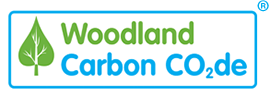 Project Progress Report (PPR) Version 2.2April 2022Template for UK based forest carbon projects (or groups of projects) seeking verification to the Woodland Carbon CodeFor the project or each project in the group, please give the unique ID, location, grid reference and size:NOTE:  When completing each section of this document please refer to the requirements set out in the relevant section of the Woodland Carbon Code and online guidance. Boxes for text can be expanded if not large enough.This PPR can be used for a single project or a group of projects.If a single project, just use the first row of each table for your project.If a group, some of the questions or statements in this document need to be answered for each project in the group as indicated. Additional rows can be added to tables as necessary if more than 5 projects are in a group. Other questions or statements can be answered for the group where indicated.If you have a small project (≤5.0ha net planting area), some sections of the Progress Report are not required for that project. These sections are clearly indicated. Only projects using the small woods calculator can undertake basic monitoring and verification. Your Project Progress Report (PPR) and Monitoring Report(s) will be made available in the UK Land Carbon Registry once you are verified, and PIUs delivered will be converted to WCUs. At the end of each section, a table allows you to indicate which Additional Evidence you will make available to the verification body. Please provide the name of the document/other reference for the document you intend to submit. The Project/Group Manager should keep a copy of the PPR, the Monitoring Report and all additional information for the duration of the project.For info:  Updates to PPR template:  Summary – Completed by Scottish ForestryFor Projects:  Version Control of completed PPRs:All statements made in this document are correct to the best of my knowledge. I agree/I disagree [Delete as applicable]Contents1.  Eligibility	41.1 Key project dates                                                                           View online guidance	41.2 Eligible activities                                                                            View online guidance	41.3 Eligible land                                                                                    View online Guidance	41.4 Compliance with the law                                                                View online guidance	51.5 Conformance with the UK Forestry Standard                              View online guidance	51.6 Additionality                                                                                    View online guidance	52. Governance	62.1 Commitments of all parties                                                           View online guidance	62.2  Management plan                                                                          View online guidance	72.3  Management of risks and permanence                                       View online guidance	82.4 Consultation                                                                                   View online guidance	92.5 Monitoring                                                                                       View online guidance	102.6  Registry and avoidance of double counting                               View online guidance	122.7  Carbon statements and reporting                                                View online guidance	133. Carbon Sequestration	143.1  Carbon baseline                                                                             View online guidance	143.2  Carbon leakage                                                                              View online guidance	143.3  Project carbon sequestration                                                       View online guidance	143.4  Net carbon sequestration                                                             View online guidance	154. Environmental quality                                                View online guidance	165. Social responsibility                                                  View online guidance	171.  Eligibility1.1 Key project dates                                                                           View online guidance1. Please reconfirm key project dates (Select against your PDD):1.2 Eligible activities                                                                           View online guidanceNo information required1.3 Eligible land                                                                                  View online Guidance1) Please reconfirm the landowner, tenant and any agents for each project using the ‘Landowner and Tenant and Agent Contact Details’ sheet. If the landowner or tenant of any project have changed since the validation/last verification, you shall provide the following additional evidence to confirm the owner(s) and, if the land is leased, the owner(s)’ consent:1.4 Compliance with the law                                                                View online guidance1)  As far as you are aware, does your project(s) comply with all existing forestry legislation in the UK at the time of completing this document? Yes/No [Delete as applicable] 2)  As far as you are aware, are there any current, past (within the last 5 years) or pending prosecutions relating to the project(s)? Yes/No [Delete as applicable]3) As far as you are aware, are there any injunctions or notices relating to the project(s) issued by the Environment Agency/Scottish Environmental Protection Agency/Natural Resources Wales/Northern Ireland Environment Agency or issued under the Town and Country Planning Regulations? Yes/No [Delete as applicable]1.5 Conformance with the UK Forestry Standard                             View online guidance1) As far as you are aware, is your project(s) designed and managed in accordance with the UK Forestry Standard? Yes/No [Delete as applicable]1.6 Additionality                                                                                    View online guidanceNo information required2. Governance2.1 Commitments of landowners and project developers/group managers View online guidanceNOTE: Landowner Commitment is only required If the landowner has changed since the validation/last verification 1)  Is there a contract with or statement from the land owner(s), or where the land is tenanted, both the landowner and the tenant, which confirms their commitment to: Conform to this standardPermanent land-use changeManage land as per the current Management Plan for the establishment period and as per longer-term management intentions for the project duration and beyond (2.3)Comply with the law (1.4) and conform with the UK Forestry Standard (1.5)Restock where projects involve harvesting (2.3)Replant or undertake compensatory planting should woodland area be lost to wind, fire, pests, disease or development (2.3)Inform future landowner(s), and where tenanted, future tenant(s), of the commitment to the Woodland Carbon Code and any carbon contracts (2.3)Monitor and maintain verification for the project duration as per WCC guidance (unless the 3rd party project developer agrees to take this on - 2.5)Notify the WCC Secretariat immediately and submit a Loss Report within six months of discovery if there is a loss of woodland carbon (2.3)Ensure the project, any PIU listings, sales to carbon buyers, and retirement for use of verified Woodland Carbon Units are accurately represented and up to date in the UK Land Carbon Registry (either in their own account or via the project/group manager’s account (2.6) Only sell carbon units which are validated & verified to a standard which is endorsed in the UK Environmental Reporting Guidelines (2.6)Make true and accurate carbon statements about the project which conform with guidance (2.7)Abide by the WCC logo rules of use (see website)Yes/No [Delete as applicable]You shall provide the following additional evidence to confirm the commitment of each land owner and tenant:2) Do you, as the group manager, commit to:Conform to this standardComply with the law (1.4) and conform with the UK Forestry Standard (1.5)Monitor and maintain verification for the project duration as per WCC guidance (unless the landowner has agreed to take this on – 2.5).Ensure the project, any PIU listings, sales to carbon buyers, retirement for use of verified Woodland Carbon Units is accurately represented and up to date in the UK Land Carbon Registry (2.6)Only sell carbon units which are validated & verified to a standard which is endorsed in the UK Environmental Reporting Guidelines (2.6)Make true and accurate carbon statements about the project which comply with guidance (2.7)Make carbon buyers aware of the WCC guidance on carbon claims and include in contracts with buyers (2.7)Abide by the WCC logo rules of use and make carbon buyers and landowners aware of the WCC logo rules of use (see website)  Yes/No [Delete as applicable]3) If a group, do you have a signed Group Agreement which is current and meets the requirements as specified in the WCC guidance? Yes/No [Delete as applicable]You shall provide the following additional evidence to confirm group arrangements:NOTE:  The Group Agreement could also contain the landowner/project developer terms set out above.2.2  Management plan                                                                          View online guidance1) Is the project’s sustainable forest management plan up-to-date? Yes/No [Delete as applicable]2) Do the key aims and long term objectives for each project remain as set out in the PDD? Yes/No [Delete as applicable]2a) If No, Please confirm the key aims and long term objectives of each project and the changes since the PDD:3)  Do the longer-term management intentions of each project (incl. the woodland management regime to be applied – e.g. no intervention, thinning only, regular clearfell, CCF (and type)) remain as set out in the PDD? Yes/No [Delete as applicable]3a) If no, please clarify the current longer-term management intentions and the change from the last validation/verification:You shall provide the following additional evidence to confirm the current sustainable forest management plan:2.3  Management of risks and permanence                                       View online guidance1)  If there are any new or increased risks to any project, please state them here, along with the mitigation action you are taking to reduce the risk.You shall provide the following additional evidence to confirm the new or increased risks:2)  Has there been any loss of carbon within any project since the previous validation/verification? Yes/No [Delete as applicable]You shall provide the following additional evidence to confirm details of any woodland carbon loss:2.4 Consultation                                                                                   View online guidance1a) If you have consulted any stakeholders since the last validation/verification, please describe the consultation process and its outcome. 1b) If you have had any complaints or concerns raised about the project since the last validation/verification, please describe how you have dealt with these. You shall provide the following additional evidence to confirm the approach to and outcome of ongoing consultation: 2.5 Monitoring                                                                                       View online guidance1 Survey Team:  **Not required from year 15+ for projects that used the Small Woods calculator or for Self-Assessment.Please enter below key information about the survey team, their experience and relationship to the project. If different surveyors have been used for constituent projects, please give details of all surveyors and the projects they worked on. [Cut and paste table as required]2. Reconfirming project area and woodland/open areas: **Not required from year 15+ for projects that used the Small Woods calculator or for Self-AssessmentFor each constituent project, you will need to supply an updated map indicating any changes to the project boundary, woodland components and open ground. From year 15 onwards, this should be based on information from aerial photography/satellite information where relevant (See Survey Protocol). The map should also indicate the location of the survey plots.3. Strata and number of plots: **Not required from year 15+ for projects that used the Small Woods calculator or for Self-Assessment  For each constituent project, you will need to stratify and define the number of plots before surveying. Details should be given in the Monitoring Report. 4. Survey Results: Please provide the results of your monitoring – either full monitoring or basic monitoring, as follows:FULL MONITORING: You shall provide the following additional evidence to summarise the monitoring work undertaken:  BASIC MONITORING: From year 15+, for projects that used the Small Woods calculator or for Self-Assessment. You shall provide the following additional evidence to summarise the monitoring work undertaken:  4c)  Please give here any further clarification of, or comment on, your monitoring results:5. Quality Assurance: FOR FULL MONITORING ONLY:If an independent party quality assured a proportion of the fieldwork sample plots of any constituent project prior to verification, please indicate who undertook this work and the proportion of the plots that were quality assured. If an independent party quality assured the ‘office’ calculations of any constituent project prior to verification, please state who undertook this work and their contact details.6a) Is the project(s) certified or applying for certification to the UK Woodland Assurance Standard? Yes/No [Delete as applicable]6b)  If yes, please confirm for each project whether certification to UKWAS is via FSC or PEFC and give the relevant certificate number.2.6  Registry and avoidance of double counting                               View online guidance1a) Is your project(s) validated or approved by another carbon standard or has it applied to be validated? Yes/No [Delete as applicable]1b)  If yes, please outline below: 2)  If PIUs or WCUs are sold from the project(s), are they either assigned to the buyer or in the account of the buyer on the UK Land Carbon Registry? Yes/No/Not applicable [Delete as applicable]3) Has the landowner/tenant accepted or are they planning to collect any charitable donations to support this project which infer the donor’s contribution will help the global climate, greenhouse gas balance or carbon balance? Yes/No [Delete as applicable]4) Has the tenant, landowner or project developer sold any carbon credits from other projects which are not validated/verified to a standard which is endorsed in the UK Environmental Reporting Guidelines? Yes/No [Delete as applicable]2.7  Carbon statements and reporting                                                View online guidance1a) Do you ensure that all carbon buyers (existing and future) are aware/will be made aware of the WCC claims guidance? Yes/No [Delete as applicable]1b) Do you ensure that statements or claims made by the landowner, project developer or corporate buyer comply with Woodland Carbon Code guidance, and that any existing statements (on websites etc) have been revised as necessary (if the carbon prediction has been revised)? Yes/No/No statements or claims yet [Delete as applicable]  2)  If yes, please state where claims have been made and provide examples/photos/ links for the verification body.3. Carbon Sequestration  3.1  Carbon baseline                                                                            View online guidanceNo information required3.2  Carbon leakage                                                                              View online guidanceBASIC MONITORING: From year 15+, for projects that used the Small Woods calculator or for Self-Assessment, this section is not required.1) Does your assessment of leakage for each project remain as stated in the PDD? Yes/No [Delete as applicable]1a) If no, please state how any assessment of leakage has changed, and calculate the level of leakage (in tCO2e) for the duration of the project. You shall provide the following additional evidence to confirm leakage assumptions or calculations:3.3  Project carbon sequestration                                                       View online guidanceBASIC MONITORING:  From year 15+, for projects that used the Small Woods calculator or for Self-Assessment, this section is not required.NOTE:  The following changes may make it necessary to re-evaluate project carbon sequestration: Changes in actual species composition or areas of open space, Stocking density (at year 5) or predicted growth rates (from year 15+) not achieved, Extensive beat-up, Change to long-term management intentions. Where the project has suffered a loss of carbon stock since the previous verification (from year 15+) The Verification Body will inform you whether it is necessary to re-evaluate your predicted carbon sequestration.1) For future vintages, does the predicted carbon sequestration of each constituent project in the group remain as set out in the PDD? Yes/No [Delete as applicable]1a) If no, please clarify. In your clarification please include:  Whether the predicted sequestration has changed and you have provided an updated WCC Carbon Calculation SpreadsheetThe magnitude of the change (whether more or less will be sequestered)The reasons for the changeWhether any buyers are impactedHow buyers will be compensated if PIUs already purchased will be marked ‘Not Delivered’If recalculating, you shall provide the following additional evidence to confirm carbon sequestration assumptions and calculations:NOTE:  You will be required to upload any updated Carbon Calculations to the registry upon verification.3.4  Net carbon sequestration                                                             View online guidance1) For each project, please indicate the predicted and actual number of carbon units to be delivered within the vintage under assessment. FULL MONITORING:  At the first (year 5) assessment, provided the actual stocking density is within 10% of the predicted density and there are no concerns about tree growth or health, we will assume that the predicted number of units are delivered in that vintage. From year 15 onwards, we will assess the actual number of units delivered in that vintage and compare to the prediction. BASIC MONITORING – Small projects: From year 15+ for projects that used the Small Project Calculator, provided there are no concerns about tree growth or health, we will assume that the predicted number of units are delivered at each vintage.SELF-ASSESSMENT:  This section not required[Please cut and paste this table for each constituent project within the group].Planned (PIU) and actual (WCU) units delivered within the Vintage under assessment:  4. Environmental quality                                                View online guidance1) If you have monitored or observed biodiversity benefits, please state the added benefits to date of your project(s), and any evidence of these benefits:  2) If you have monitored or observed water benefits, please state the added benefits to date of your project(s), and any evidence of these benefits:  3) If you have monitored or observed landscape or historic landscape benefits, please state the added benefits to date your project(s), and any evidence of these benefits:  If monitoring environmental benefits, you shall provide the following additional evidence to confirm details of the biodiversity, water, landscape or historic landscape benefits of the project:5. Social responsibility                                                  View online guidance1) If you have monitored or observed community benefits, please state the added benefits to date of your project(s), and any evidence of these benefits:  2) If you have monitored or observed economic benefits, please state the added benefits to date of your project(s), and any evidence of these benefits:  If monitoring social benefits, you shall provide the following additional evidence to confirm the community or economic benefits of the project so far: PPR Completed By:Project or Group Manager listed on UK Land Carbon Registry[insert name of project/group manager’s account name as it appears on UK Land Carbon Registry]Name of submitting organisation (if different)[insert organisation name]Completed by:[insert author’s name if different from group/project manager]Completed & submitted to verification  body on:[insert dd/mm/yyyy]Email contact:[insert email address]If a group, provide group details:Group Name:[insert name]UK Land Carbon RegistryUnique Group ID[insert unique ID]Project NameRegistry Project ID 103000000012345Location: CountyLocation: Country6-fig Grid Reference AA123456Gross Area (ha)Net Area (ha)Total area:Total area:Total area:Total area:Total area:Version NoDateAmendmentAuthor2.008 March 2018Combine the single and group PPRs and align with the updated Code Version 2.0.Vicky West2.1 March 2021Update to align with Code Version 2.1, alongside other changes for clarity and ease of use.Vicky West2.2 March 2022Update to align with Code Version 2.2Vicky WestVersion NoDateAmendmentAuthorActivityDateProject or Group Implementation date (Date work begins onsite)[dd-mmm-yyyy]Project or Group Start date (End of tree planting)[dd-mmm-yyyy]Date of validation or last verification (Select against validation/verification statement)[dd-mmm-yyyy]Project Duration[xx years]To confirm owner:Choose at least one or specify what other evidenceEvidence provided/document reference for each projectSolicitor’s letterYes/NoTitle deedsYes/NoLand registry recordsYes/NoTo confirm owners consent if leased:Choose if leased or specify what other evidenceEvidence provided/document reference for each projectCertified copy of leaseYes/NoTo confirm contact details of owner, agent or tenant:Specify what evidenceEvidence provided/document reference for each projectOther evidence to confirm landowner’s consentLand Owner and Tenant CommitmentChoose at least oneEvidence provided/document reference for each projectContract with landowner contain terms set out aboveYes/NoSigned statement(s) from landowner(s) contains terms set out aboveYes/NoSigned statement from tenant contain terms set out aboveYes/NoSelect all boxesEvidence provided/document reference for each project Current Group Agreement which meets the requirements as set out in WCC group scheme guidanceYes/NoProject NameAims and objectives of project and changes since PDDProject Name(ii) Longer-term management intentions for the project duration and beyond To confirm current management plan:Choose at least one option below or specify other evidenceEvidence provided/document reference for each projectUp to date management planYes/NoSpecify what evidenceEvidence provided/document reference for each projectOther evidenceTo confirm changes to boundary/plantingWhere boundaries/planting plan has changedEvidence provided/document reference for each projectUpdated Planting map which meets WCC mapping rules(digital image or shapefile)Yes/NoProject NameRisk Category – New or increased risksLikelihood (L/M/H)Impact (L/M/H)Mitigation Action (if any)To confirm risk:Specify what evidenceEvidence provided/document reference for each projectEvidence as requiredTo confirm details of loss:Choose at least oneEvidence provided/document reference for each projectLoss ReportYes/NoProject NameConsultation processOutcomeProject NameAny issues raised and changes to project as a resultSpecify whatEvidence provided/document reference for each projectRelevant evidence of ongoing consultation process and outcomeYes/NoSurveyor DetailsName of surveyorProjects surveyedContact details of surveyor (phone/email)Phone:Email:Relevant survey experienceRelationship to projectLandownerProject developer/Group ManagerLand ManagerIndependent - ICF memberIndependent – otherAll projectsEvidence provided/document reference for each projectMonitoring Report (Year 5 or 15+ as relevant)Yes/NoSite-level photos and locationsYes/NoPlot-based photographs and locationsYes/NoUpdated map of site with any boundary changes markedYes/NoMap of site with strata and plot locations markedYes/NoReport or evidence from independent quality assuranceWhere relevantAll projectsEvidence provided/document reference for each projectRepresentative geotagged site-based photos (min 3-4)Yes/NoOne form of aerial image with the boundary of the project and planted area overlaid, to confirm stocking over whole siteYes/NoUpdated map if requiredWhere relevantQuality Assurance – FieldworkName of quality assurerContact detailsPhone:Email:Project(s) Selected% of plots SelectedAny issues foundQuality Assurance – CalculationsName of quality assurerContact detailsPhone:Email:Project(s) Selected% of plots SelectedAny issues foundProject NameFSC or PEFCFSC or PEFC certificate numberProject NameOther carbon standard applied to/validated by Relevant unique ID from other carbon standardsMediaSelect all that applyEvidence provided/document reference for each projectSignage onsiteYes/NoWebsitesYes/NoPublicity leaflets etc.Yes/NoSpecify whatEvidence provided/document reference for each projectOther mediaIf leakage significant include more than one piece of evidenceEvidence provided/document reference for each project Map of site and surrounding area with leakage risks highlightedYes/NoMore detailed leakage calculations and inclusion in WCC Carbon CalculationYes/NoSpecify whatEvidence provided/document reference for each projectOther evidenceAll projects Evidence provided/document reference for each project Updated WCC Carbon Calculation SpreadsheetYes/NoSpecify whatEvidence provided/document reference for each projectOther evidenceVintage Start Date:[dd/mm/yyyy]Vintage End Date:[dd/mm/yyyy]Total Units in vintage (tCO2e)Units to Buffer (tCO2e)Units to Project (tCO2e) PIUs issued  in Vintage being assessedActual Units (WCUs) in Vintage being assessedPIUs to be cancelledExtra WCUs to be issuedProject NameAdded benefits & evidence for themProject NameAdded benefits & evidence for themProject NameAdded benefits & evidence for themSpecify whatEvidence provided/document reference for each projectEvidence confirming the biodiversity, water, landscape or historic landscape benefits of the project(s) so farProject NameAdded benefits & evidence for themProject NameAdded benefits & evidence for themSpecify whatEvidence provided/document reference for each projectEvidence confirming the community or economic benefits of the project(s) so far